SAINTGITS COLLEGE OF APPLIED SCIENCES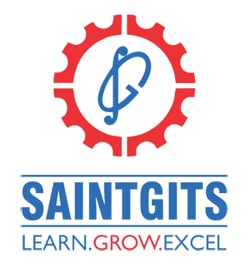           PATHAMUTTOM, KOTTAYAMFIRST INTERNAL EXAMINATION, FEBRUARY 2020Department of Computer Application, Semester II Database Management SystemsTotal	: 50 marks								Time: 2 hoursSection AAnswer any 5 questions. Each question carries 2 marks.1. Define CATALOG?2. Write query for creating a table student with following attributes name, roll no, age, contact no and address3. Define Data instance and Schema?4. Define RDBMS? List any two RDBMS Software?5.Write syntax for INSERT and DELETE commands?6. Define foreign key and primary key?Section BAnswer any 5 questions. Each question carries 5 marks.7. Explain different characteristics of DBMS?8.Explain different types of data models in DBMS?9. Explain different types of DBMS Users?10. Explain Three-Scheme architecture with a neat diagram?11. Explain Data independence and its types?12. Explain DDL and DML commands in SQL?Section CAnswer any 1 questions. It carries 15 marks.13.Explain DBMS System Environment and Components module?14. Explain different advantages of a DBMS System?	[Scan QR code for Answer Key]